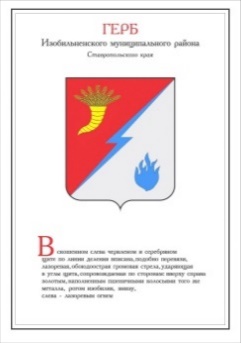 ЗАКЛЮЧЕНИЕна проект решения Думы Изобильненского городского округа «О внесении изменений в решение Думы Изобильненского городского округа Ставропольского края от 17 декабря 2021 года №565 «О бюджете Изобильненского городского округа Ставропольского края на 2022 год и плановый период 2023 и 2024 годов» 	Заключение Контрольно-счетного органа  Изобильненского городского округа  Ставропольского края (далее - Контрольно-счетный орган) на проект решения Думы  Изобильненского городского округа Ставропольского (далее  - проект Решения) «О внесении изменений в решение Думы Изобильненского городского округа Ставропольского края от 17 декабря 2021 года №555 «О бюджете Изобильненского городского округа Ставропольского края на 2022 год и плановый период 2023 и 2024 годов» подготовлено в соответствии со статьей 8 Положения о Контрольно-счетном органе Изобильненского городского округа, утвержденного решением думы Изобильненского городского округа от 22.10.2021 №550.Проект Решения представлен в Контрольно-счетный орган для подготовки заключения 11 февраля 2022 года. Одновременно с проектом Решения представлены: 	- отчет об исполнении бюджета Изобильненского городского округа Ставропольского края по состоянию на 01 февраля 2022 года;       - отчет о предоставлении и погашении бюджетных кредитов по состоянию на 01 февраля 2022 года;       - расшифровка изменений предполагаемых расходов на приобретение имущества стоимостью свыше 500,00 тыс. рублей;- пояснительная записка с обоснованием предлагаемых изменений.Проект Решения разработан в связи с необходимостью:уточнения доходов на сумму возврата остатков субсидий, субвенций и иных межбюджетных трансфертов, имеющих целевое назначение, прошлых лет;перераспределения плановых назначений по доходам от субвенций бюджетам городских округов на выполнение передаваемых полномочий субъектов Российской Федерации между главными администраторами доходов;перераспределения бюджетных ассигнований бюджета округа между главными распорядителями и направлениями расходов бюджета округа;направления остатков средств бюджета округа, сложившихся на 01.01.2022 года (далее – остатки 2021 года);внесения изменений, осуществленных в соответствии с пунктом 3 статьи 217 Бюджетного кодекса Российской Федерации. В соответствии с пунктом 5 статьи 179.4 Бюджетного кодекса РФ бюджетные ассигнования дорожного фонда, не использованные в 2021 году в сумме 8 780 275,40 рублей, и разница между фактически поступившим и прогнозировавшимся объемом доходов от акцизов в сумме 662 807,04 рубля направляются на увеличение бюджетных ассигнований дорожного фонда в 2022 году.Проектом решения предлагается изменить основные характеристики бюджета округа на 2022 год: сократить доходы городского округа на                                            39 255 463,83 рубля и увеличить расходы на сумму 134 973 591,49 рубля.С учетом предлагаемых изменений объем доходов бюджета округа в 2022 году составит 3 065 577 556,29 рубля, объем расходов составит 3 256 579 022,74 рубля. Объем дефицита на 2022 год составит 191 001 466,45 рубля, источником финансирования которого являются остатки средств бюджета округа по состоянию на 1 января 2022 года в сумме 167 264 916,50 рубля и кредиты, полученные в других кредитных организациях в сумме 23 736 549,95 рубля (2,16%).В результате внесенных изменений, изменятся объемы бюджетных ассигнований, предусмотренных на финансовое обеспечение муниципальных программ 2022 года:Контрольно-счетный орган  рекомендует Думе Изобильненского городского округа принять к рассмотрению  проект решения «О внесении изменений в решение Думы Изобильненского городского округа Ставропольского края от 17 декабря 2021 года №565 «О бюджете Изобильненского городского округа Ставропольского края на 2022 год и плановый период 2023 и 2024 годов».Председатель контрольно–счетного органа Изобильненского городского округа                                                   Ставропольского края                                                                                Г.В.ЮшковаКОНТРОЛЬНО-СЧЕТНЫЙОРГАНИЗОБИЛЬНЕНСКОГОГОРОДСКОГО ОКРУГАСТАВРОПОЛЬСКОГО КРАЯЛенина ул., д. 15, г. Изобильный, 356140Тел. 8 (86545) 2-02-16, факс 2-77-85E-mail krkizob@mail.ruОГРН 1212600012723, ИНН 2607023764,ОКПО 71778803__17.02.2022№__01-09/_22__На № _______от _________            Председателю Думы                  Изобильненского городского             округа Ставропольского края             А. М. РоговуНаименование программыПервоначальный планУточнениеУточненный план"Развитие образования"1 001 657 560,9927 285 521,261 028 943 082,25"Сохранение и развитие культуры"189 618 083,355 688 195,05195 306 278,40Развитие сельского хозяйства2 402 202,040,002 402 202,04Социальная поддержка граждан850 644 418,8473 927,07850 718 345,91Молодежная политика3 725 641,160,003 725 641,16Развитие физической культуры и спорта218 282 593,19358 719,08218 641 312,27Развитие транспортной системы и обеспечение безопасности дорожного движения337 391 509,8826 754 271,59364 145 781,47Безопасный городской округ34 365 405,871 622 349,2435 987 755,11Управление финансами19 831 774,957 622,8619 839 397,81Управление имуществом12 853 230,676 930 457,9219 783 688,59Развитие экономики19 623 648,951 692 217,6721 315 866,62Развитие муниципальной службы1 755 460,00340 000,002 095 460,00Профилактика правонарушений, терроризма, межнациональные отношения и поддержка казачества1 675 380,8625 301,621 700 682,48Развитие жилищно-коммунального хозяйства115 732 647,5125 947 264,26141 679 911,77Формирование современной городской среды17 276 051,62564 016,0017 840 067,62Создание условий для обеспечения доступным и комфортным жильем граждан ИГО СК55 142 532,9011 157 749,1066 300 282,00